ЧЕТЫРНАДЦАТАЯ ОЧЕРЕДНАЯ   СЕССИЯ ТРЕТЬЕГО СОЗЫВАР Е Ш Е Н И Е                                                                                              Ч Е Ч И М от  18 июня  2015 г                                                                                               №14/1с. Онгудай.Об исполнении   бюджетамуниципального  образования«Онгудайский район» за 2014 год Руководствуясь Бюджетным кодексом Российской Федерации, Положением о бюджетном процессе в муниципальном образовании «Онгудайский район», утвержденным решением Совета депутатов района (аймака) от 20.03.2014г №5-2,  статьей 34 Устава муниципального образования «Онгудайский район», Совет депутатов района (аймака)   РЕШИЛ:1. Утвердить  отчет об исполнении  бюджета муниципального образования «Онгудайский район» за 2014 год: по доходам в сумме  669358,99 тыс. рублей и расходам в сумме 636026,53 тыс. рублей с профицитом в сумме 33332,46 тыс. рублей со следующими показателями:доходов  бюджета муниципального образования «Онгудайский район» по кодам классификации доходов бюджетов  за 2014 год, согласно Приложению 1 к настоящему решению; расходов  бюджета муниципального образования «Онгудайский район»  по разделам и подразделам классификации расходов бюджетов за 2014 год, согласно Приложению 2 к настоящему решению; ведомственная структура расходов бюджета муниципального образования «Онгудайский район» за 2014 год, согласно Приложению 3 к настоящему решению;источников финансирования дефицита бюджета муниципального образования «Онгудайский район» по кодам классификации источников финансирования дефицитов  бюджетов за 2014 год, согласно Приложению 4 к настоящему решению.2. Настоящее решение опубликовать в районной газете «Ажуда».3. Контроль за исполнением настоящего решения возложить на постоянную комиссию по вопросам финансовой, экономической политики и предпринимательству (С.В.Кергилов).Глава района (аймака)			       		М.Г.БабаевРоссийская ФедерацияРеспублика АлтайМуниципальное образование«Онгудайский район»Совет депутатов района (аймака)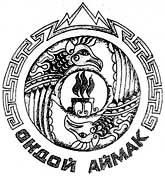 Россия ФедерациязыАлтай РеспубликаМуниципал Тозолмо«Ондой аймак»Аймактын депутаттар Соведи